SzophoklészOidipusz nyomozás-ókori krimi-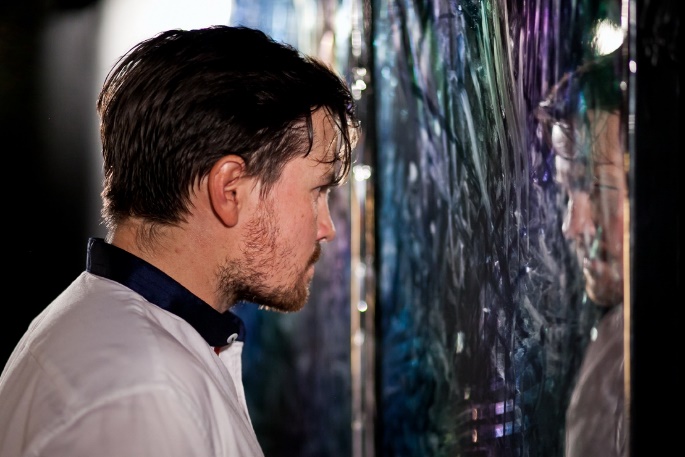 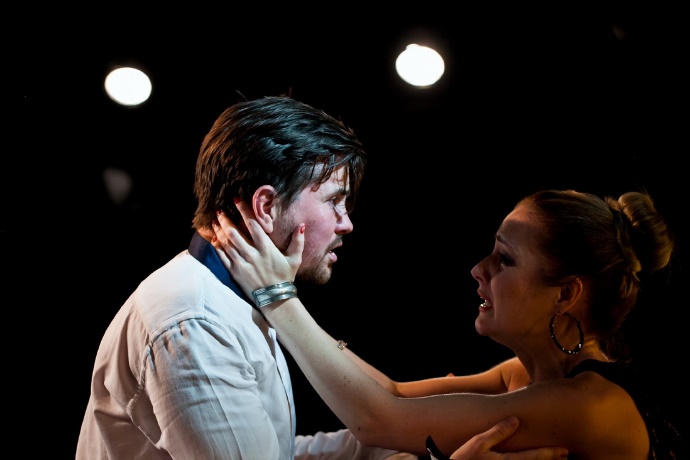 Az előadásról:A József Attila Színház interaktív előadása segít elmélyülni a fiataloknak Oidipusz történetében. Egy kis kvíz:Oidipusz hogy lett király? A: megválasztották B: megfejtette a Szfinx rejtvényét C: eltalálta a kenószámokatOidipusz kije Laiosznak? A: gyilkosa B: fia C: ne tudd megMi az; reggel négy lábon jár, délben két lábon, este három lábon? A: sánta kutya B: ember C: alienMi az Oidipusz-komplexus? A: amikor valaki szerelmes az anyjába B: amikor valaki szerelmes a bátyjába C: amikor valakit zavar, hogy vastag a lábaHa a legtöbb válaszod A, az előadás érdekelni fog. Ha a legtöbb válaszod B, izgulni fogsz. Ha a legtöbb válaszod C, meg fogsz lepődni. Egy biztos, kikapcsolódni nem fogsz. Bekapcsolódni annál inkább.Rendező: Quintus KonrádElőadás időtartama: 1 óra 10 perc (1 felvonás)Szereplők:Oidipusz…………………………………………………………………………………………………………………Előd ÁlmosKreon/Szolga………………………………………………………………………………………………..Hernádi SzabolcsIokaszté/Teiresziasz………………………………………………………………………………………………..Létay DóraKorinthoszi……………………………………………………………………………………………………....Resetár DánielKarvezető………………………………………………………………………………………………………..Quintus KonrádZenekar……………………………………………………………………………………………………………..Szilvási DánielDramaturg………………………………………………………………………………………………………...Balassa EszterJátszási napok:2015. január 22. csütörtök 16:302015. február 5. csütörtök 16:302015. február 11. szerda 16:30ShakespeareRómeó és JúliaAz előadásról:Shakespeare klasszikusát senkinek sem kell bemutatni. Egy mindent elsöprő, halhatatlan szerelem tragikus története, melyben a szerelem végül mégsem győzedelmeskedik.Rendező: Quintus KonrádSzereplők:Júlia……………………………………………………………………………………………..……………….Dézsi Évi DarinkaRómeó………………………………………………………………………………………………….………Hernádi SzabolcsCapuletné…………………………………………………………………………………………………….…….Lestyán LucaDajka…………………………………………………………………………………………………………………Császár ZsófiaTybalt/Pepi/Lőrinc barát………………………………………………………………………………………Előad ÁlmosMercutio………………………………………………………………………………………………………..…Resetár DánielCapulet/Benvolio………………………………………………………………………………………….……Szilvási DánielJátszási napok:2015. január 21. szerda 16:302015. január 27. kedd 16:302015. január 28. szerda 16:302015. január 29. csütörtök 16:302015. február 3. kedd 16:302015. február 18. szerda 16:30Balassi BálintSzép magyar komédia-reneszánsz komédia-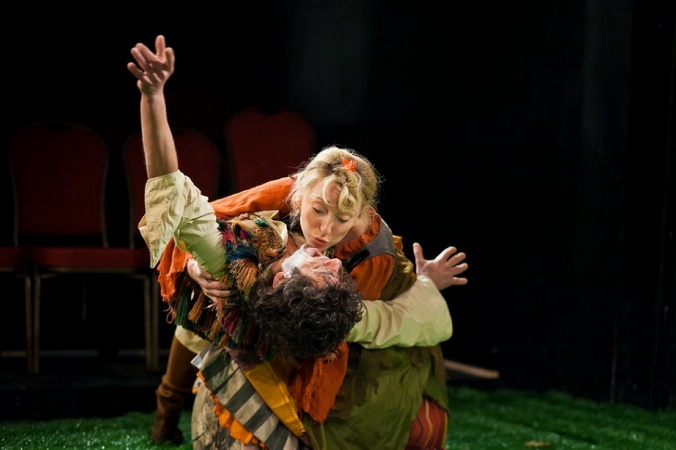 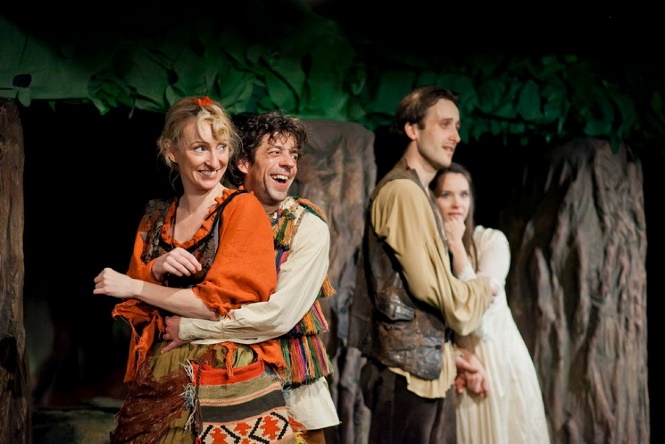 A történet:„Vagyon az dolog-beszélésben egynéhány tréfa is, hogy a hallgatók ne szomorkodnának, hanem nevetnének, örülnének is, hallván a tréfákot.”Credulus, az ifjú, tíz éve bujdosik bánatában, mert Angelica, a kedvese halott, a szerelmét megmérgezték. Végül beleszeret Juliába, aki igencsak hasonlít halottnak hitt szerelméhez. Sylvanus is beleszeret Juliába, ezen okból elhagyja kedvesét, Galateát, aki Sylvanus pásztorán, Dienesen keresztül próbálja visszakapni. Credelusnak pedig Briseida, Julia barátnéja fogja pártját. Julia azonban hajthatatlan, mert nem akar a tíz esztendeje elveszett Thyrsishez hűtlen lenni….
Balassi komédiája nem csupán egy örök időkre érvényes szerelmi történet, hanem csemege a fülnek, szemnek, a kor szellemének terítéke, a reneszánsz humorával és nyelvezetével fűszerezve.Rendező: Márkó EszterElőadás időtartama: 1 óra 30 perc (1 felvonás)Szereplők:Blazsovszky Ákos, Kovalik Ágnes /Galambos Zsófia, Kocsis Judit, Jakus Szilvia, Katona János, Gieler Csaba, Játszási napok:2015. január 23. péntek 16:302015. február 4. szerda 16:30